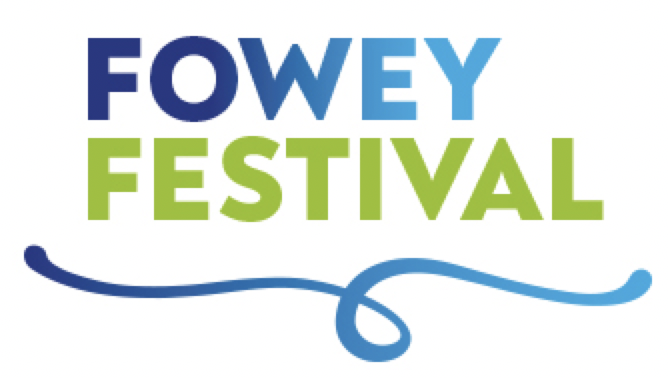 SHORT STORY COMPETITION ENTRY FORM NAME:ADDRESS:DAYTIME TELEPHONE NUMBER:MOBILE TELEPHONE NUMBER:EMAIL ADDRESS:My name and contact details will not appear anywhere on my submission.  The story I have entered has not been previously published or broadcast, is all my own work and is not more than 1500 words.Signed:Date:I would like to pay £10 per entry) by:   Cheque payable to The du Maurier Festival Society  	  Electronic transfer Electronic Transfer:Please email chris@foweyfestival.com with the date you made the transfer.Send your entry/entries and payment to: Fowey Festival of Arts and Literature, Adult Short Story Competition, 6, St Fimbarrus Road, Fowey, Cornwall PL23.Bank Account Name: The du Maurier Festival SocietyAccount No: 61601431Sort Code:  40-40-04Reference:  (your surname) Fy Fest SSC